 UMaine Extension 4-H #EmpoweringMEandYou For More Information & Resources:joinonelove.org/act/behind-the-post/loveisrespect.org/yourlifecounts.org/UMaine Extension 4-H #EmpoweringMEandYou For More Information & Resources:joinonelove.org/act/behind-the-post/loveisrespect.org/yourlifecounts.org/UMaine Extension 4-H #EmpoweringMEandYou For More Information & Resources:joinonelove.org/act/behind-the-post/loveisrespect.org/yourlifecounts.org/UMaine Extension 4-H #EmpoweringMEandYou For More Information & Resources:joinonelove.org/act/behind-the-post/loveisrespect.org/yourlifecounts.org/UMaine Extension 4-H #EmpoweringMEandYou For More Information & Resources:joinonelove.org/act/behind-the-post/loveisrespect.org/yourlifecounts.org/UMaine Extension 4-H #EmpoweringMEandYou For More Information & Resources:joinonelove.org/act/behind-the-post/loveisrespect.org/yourlifecounts.org/UMaine Extension 4-H #EmpoweringMEandYou For More Information & Resources:joinonelove.org/act/behind-the-post/loveisrespect.org/yourlifecounts.org/UMaine Extension 4-H #EmpoweringMEandYou For More Information & Resources:joinonelove.org/act/behind-the-post/loveisrespect.org/yourlifecounts.org/UMaine Extension 4-H #EmpoweringMEandYou For More Information & Resources:joinonelove.org/act/behind-the-post/loveisrespect.org/yourlifecounts.org/UMaine Extension 4-H #EmpoweringMEandYou For More Information & Resources:joinonelove.org/act/behind-the-post/loveisrespect.org/yourlifecounts.org/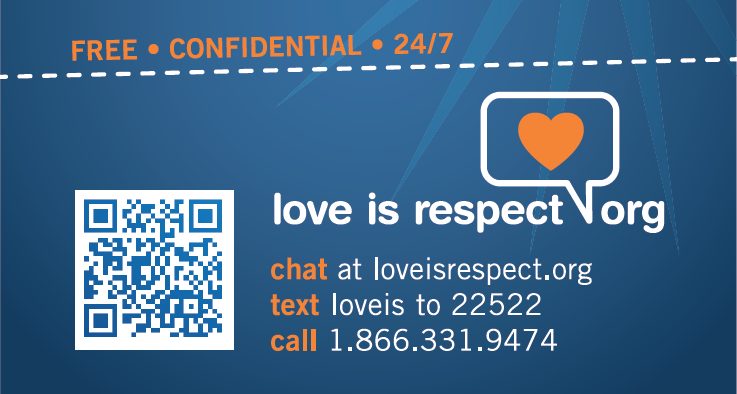 